MATH 10-3						 Mr. J. Schellenberg								 403-654-2900 (home)Credits: 5							 jason.schellenberg@horizon.ab.caCOURSE OUTLINE AND TIMELINE:  The number of days to complete each topic is an approximation and may be changed at the discretion of the teacher.										      	   # of days	Chapter 1 – Earning Income ……………………………………………………..   10		Chapter 2 – Linear Measurement…………………………………………….…...    9	Chapter 3 – Measurement Problems ……………………………………………...... 7	Chapter 4 – Area Measurement …………………………………………………... 11	Chapter 5 – Capacity, Volume, Mass and Temperature ...………………...…….... 12	Chapter 6 – Working With Money ...…………….………………………....…….... 8	Chapter 7 – Lines & Angles  ………………………………………….…………..… 9	Chapter 8 – Relationships in Right Triangles ……………………………………… 9	Chapter 9 – Similar Polygons ………………………………………………………  7	Chapter 10 – Transformations …………………………………………… time permittingTotal…………………………………………………………...…...  82TEXT:  Nelson Mathematics for Apprenticeship and WorkplaceYou are responsible for your text and should bring it to class every day (along with the other necessary supplies listed below). REQUIRED MATERIALS:binder with looseleaf paperpencil, eraser, red pen, blue penrulerprotractorpackage of graph paper (1/4 inch squares or .5 cm squares) or sticky note graph paperHOMEWORK AND ASSIGNMENTS:Daily assignments and exercises are an integral part of this course.  Doing the assignments gives you a chance to make sure you understand the concepts presented in class.  Math is cumulative so you must understand today’s work in order to do tomorrow’s.  In general, the responsibility for learning and completing assignments is on you, the student.  Time will be provided in class to work on assignments but work not done in class must be completed at home.  You are responsible for using the textbook as a resource to check your work.  All textbook assignments should be completed, checked and mistakes should be corrected.MISSED CLASSES OR TESTS:If you miss a class, you are responsible for finding out what work you missed and completing all assignments.  If you miss a test or exam, you are responsible for arranging a time to write the exam.  Missed tests/exams are written during the students own time (not during class as too much new material is missed).  Please approach me in advance if you know of specific times when you will be away.EXTA HELP:I will post regular after school math help sessions throughout the semester.  If you are having difficulty with material, please arrange a time (ahead of time) for extra help outside of class. EVALUATION:Course Work MarksUnit Tests				60%	Quizzes and Assignments		40%	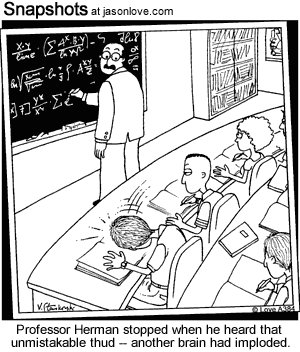 Final Mark Course Work	70% (Average of Chapter & Midterm marks)Final Exam	30%DIPLOMA REQUIREMENTS:The revised Grades 10-12 Mathematics Programs includes a combined Grade 10 course, Mathematics 10C, that is the starting point for the -1 and -2 course sequences (see diagram below).  This course will allow you to postpone choosing a mathematics course sequence until Grade 11.  This course is intended for those students who experience success in Math 9 and are wishing to pursue post-secondary education (college, university or technical institute).The new Mathematics 10-3 is also an available Math course intended for students planning to enter a trade or the workforce immediately after High School.Upon successful completion of Math 10C (50% or higher), you will receive 5 credits towards your high school diploma.  To receive a high school diploma, everyone must have 10 credits in math.  After this completion, we will work together to help you select Math 20-1 (recommended for those with 70% or higher in Math 10C) or 20-2 for Grade 11.If you do not complete Math 10C (less than 50%), you will not receive your 5 credits and alternate arrangements for completion will need to be arranged.   Options include re-taking the course or taking courses in the -3 strand.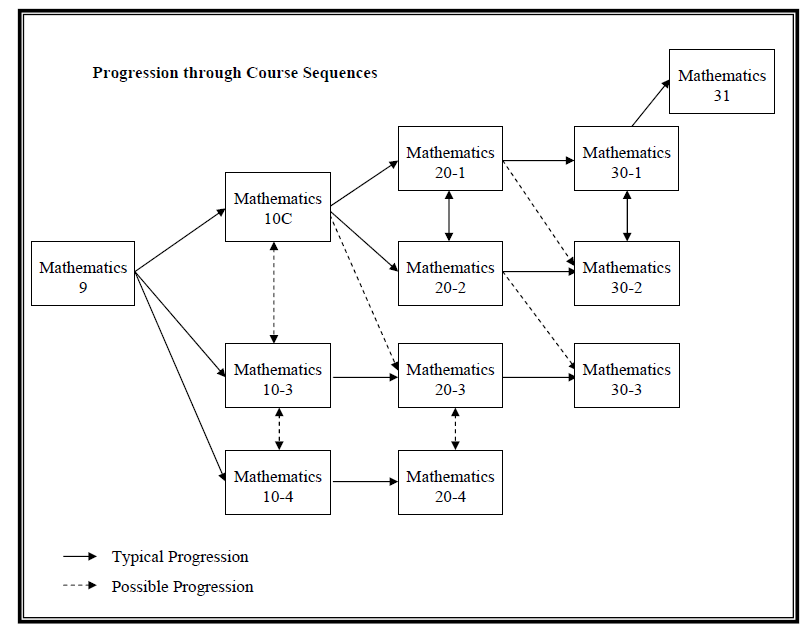 